Supporting Information for PublicationNumber of pages: 7Number of figures: 5Number of tables: 1 The change in biotic and abiotic soil components influenced by paddy soil microbial fuel cells loaded with various resistancesWilliamson Gustave ab, Zhao-Feng Yuan ab, Raju Sekar c, Yu-Xiang Ren a, Hu-Cheng Changa and Zheng Chen a*a Department of Environmental Science, Xi'an Jiaotong-Liverpool University, Suzhou, Jiangsu 215123, Chinab Department of Environmental Science, University of Liverpool, Brownlow Hill, Liverpool L69 7ZX, United Kingdomc Department of Biological Sciences, Xi’an Jiaotong-Liverpool University, Suzhou 215123, China* Corresponding author. Department of Environmental Science, Xi’an Jiaotong-Liverpool University, Suzhou, Jiangsu 215123, China. E-mail address: ebiogeochem@outlook.com or Zheng.Chen@xjtlu.edu.cn (Z. Chen)Table and Figure LegendsTable S1. Similarity-based OTUs and species richness and diversity estimates.Figure S1. Anode (filled symbols) and cathode (open symbols) polarization curves. The error bars represent standard error of measured concentrations of triplicate samples.Figure S2. Rarefaction curves based on MiSeq sequencing of bacterial communities showing the diversity of OTUs (similarity cut off of 97%). OTUs, Operational Taxonomic Units Figure S3. Non-metric multidimensional scaling (NMDS) analysis of the sMFC and controls bacterial community composition based on Bray–Curtis dissimilarity matrix for bacterial communities that consisted of OTUs (97% similarity level).Figure S4. Relative abundance of bacterial community composition at phylum ((a) anode vicinity and (b) bulk soil) and class level ((a) anode vicinity and (b) bulk soil). Figure S5. Variations in Nickel in soil porewater along with incubation time. a and b represent nickel concentration in the bulk soil and anode vicinity respectively. The error bars represent standard error of measured concentrations of triplicates samples.Notes S and A: represents samples collected from bulk soil and anode vicinity respectively.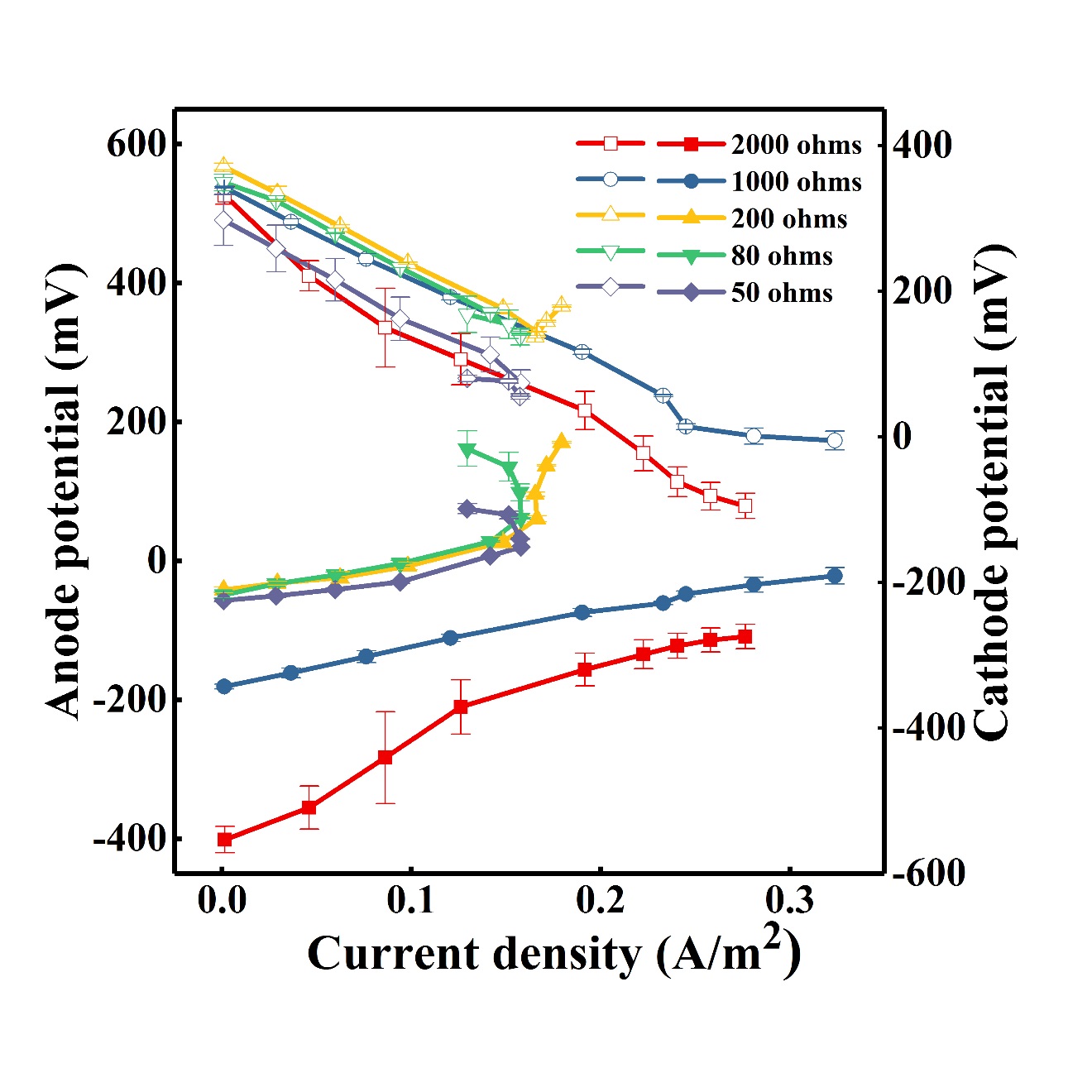 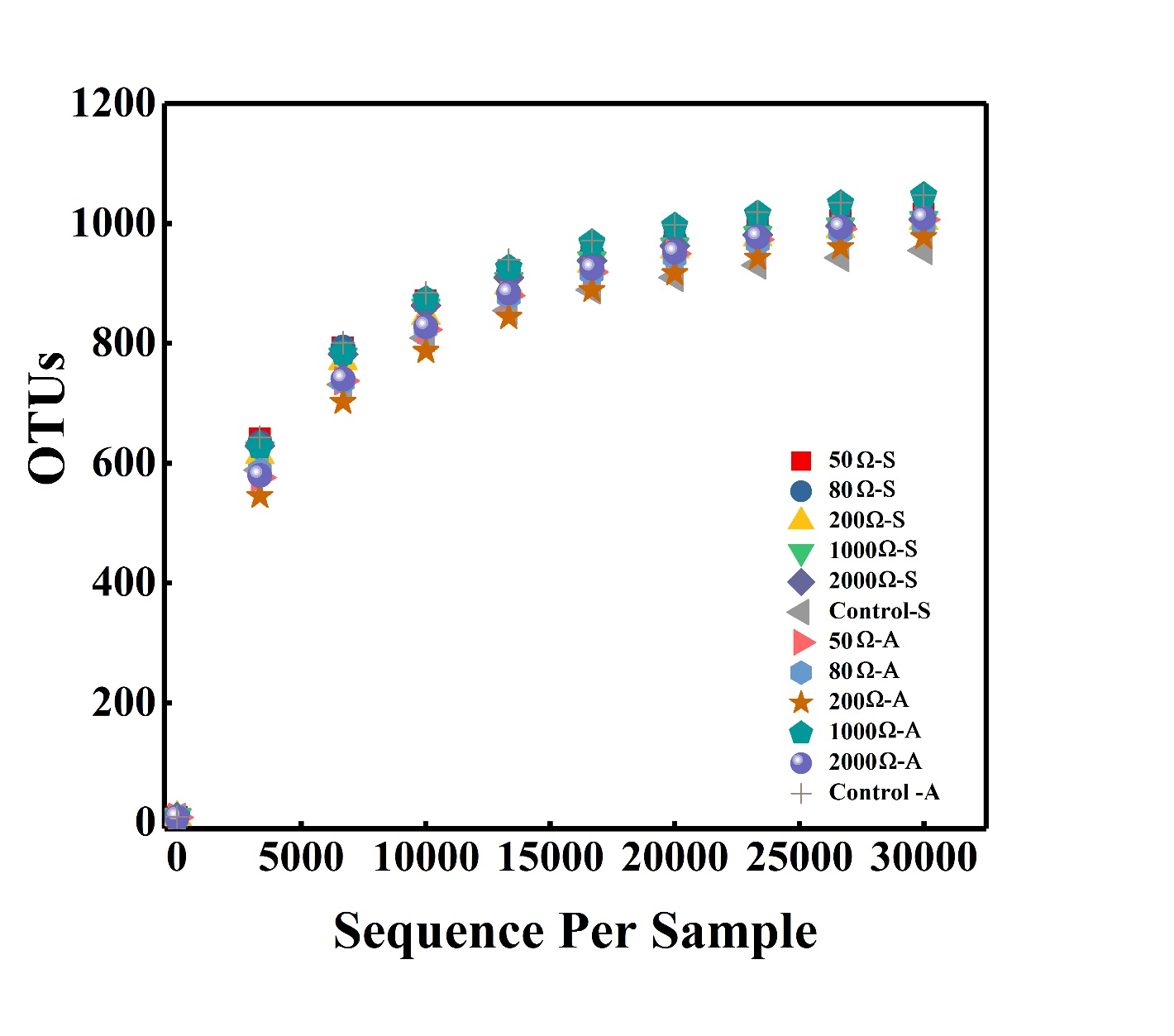 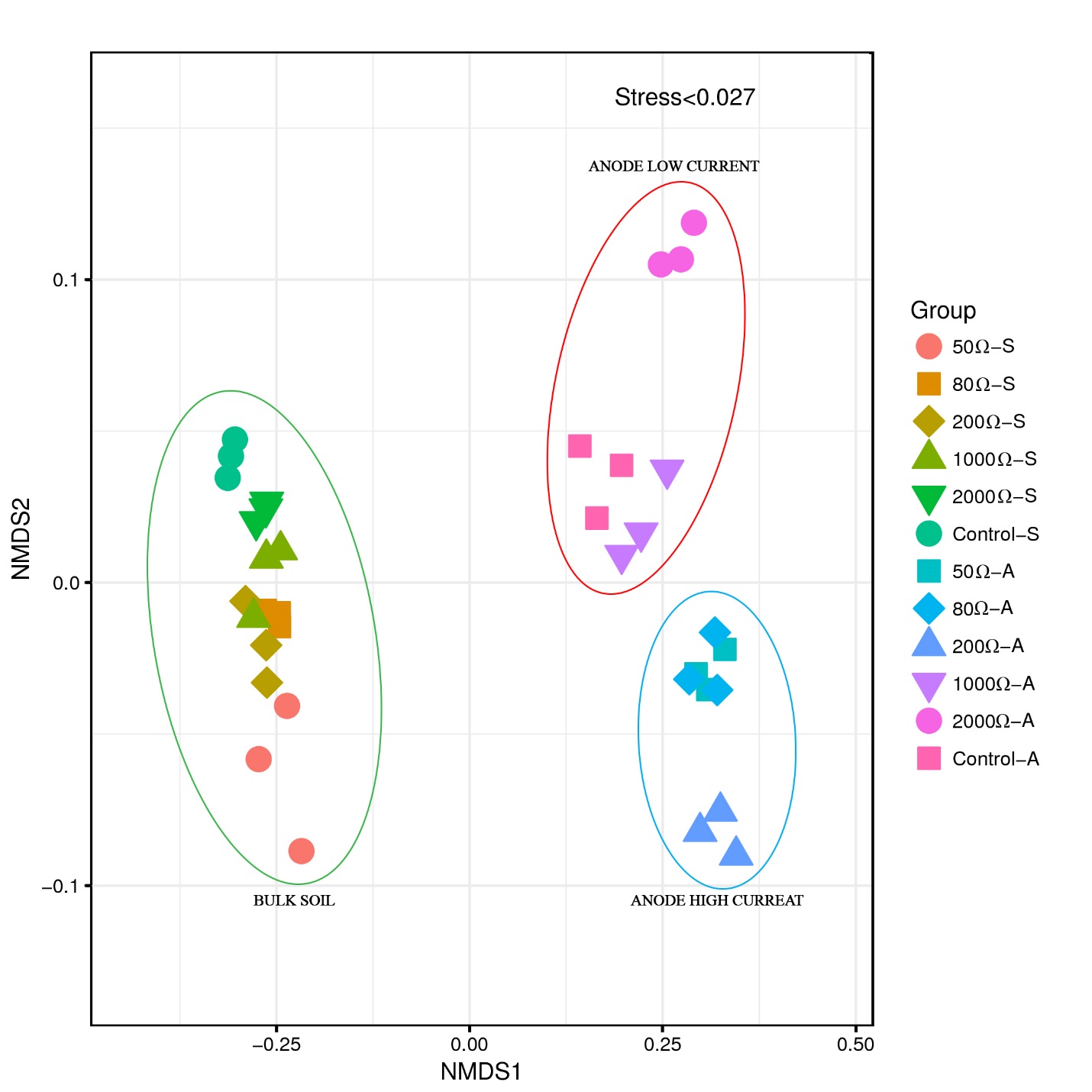 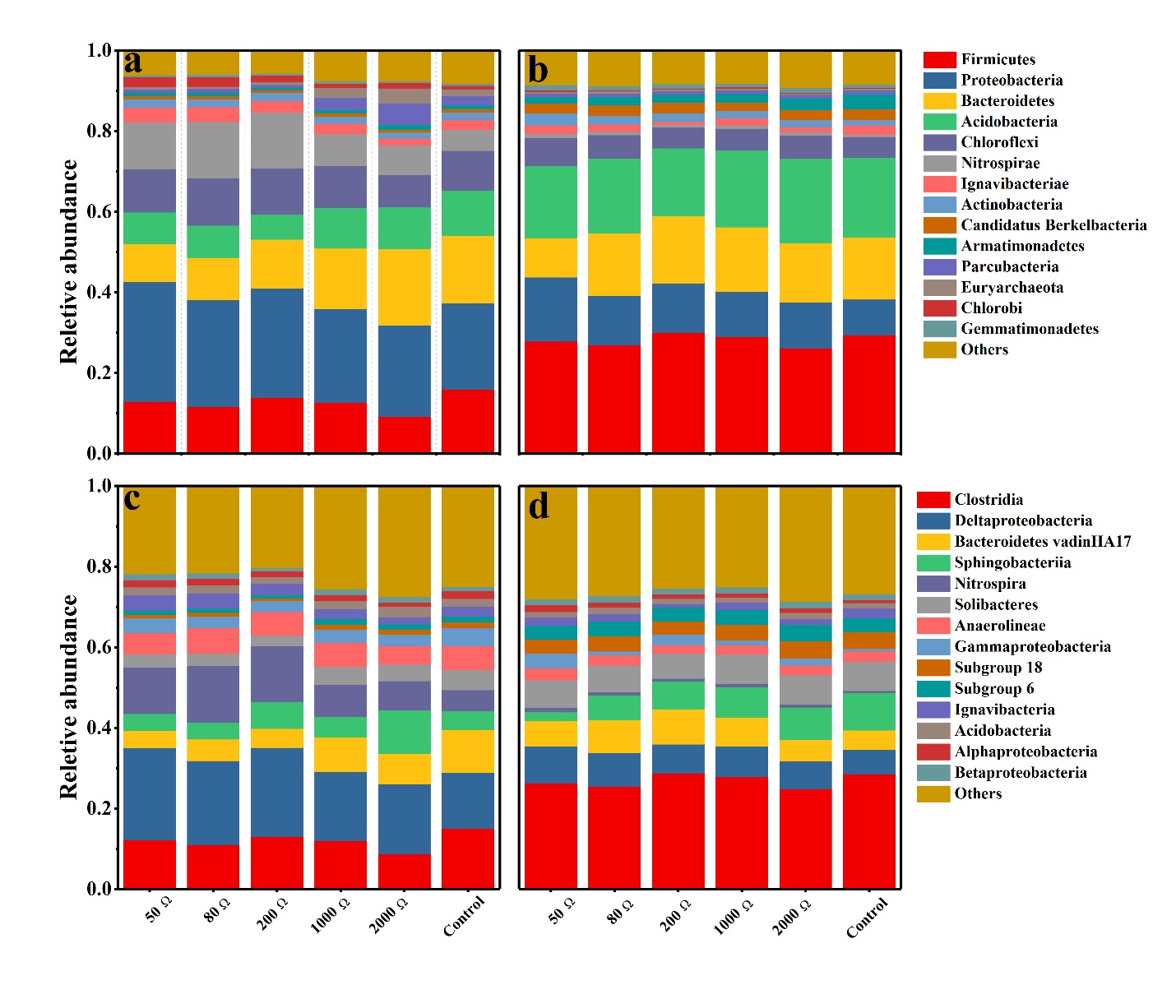 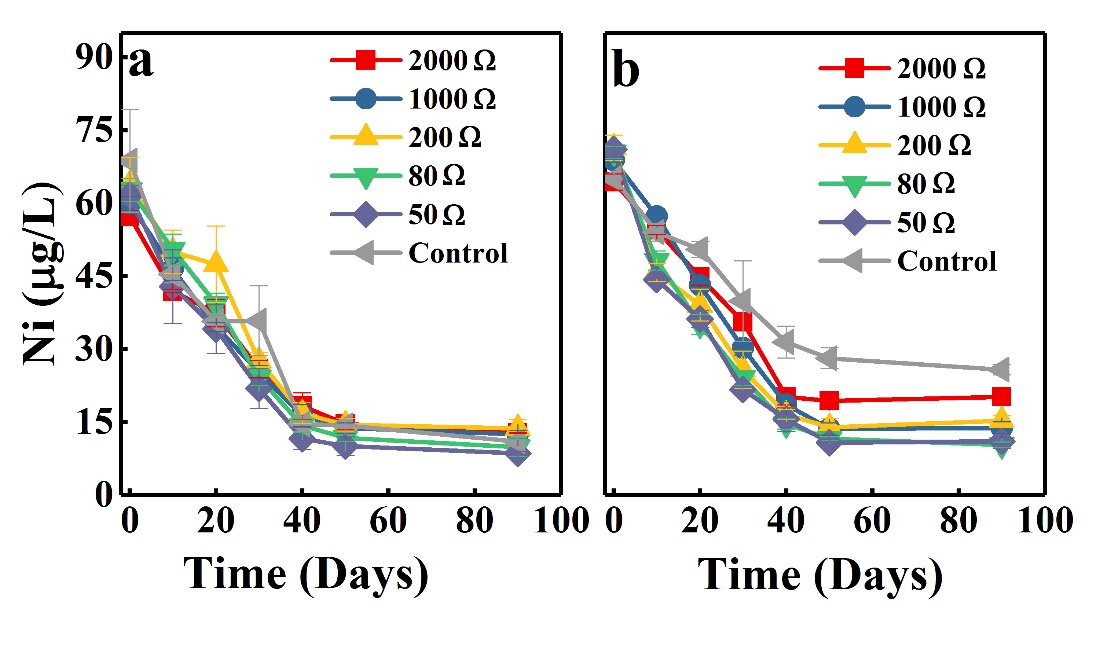 Sample IDReadsACEChao1Shannon indexSimpsonGood's Coverage50Ω-S65782106210798.280.9910.99780Ω-S61413105810808.220.9910.998200Ω-S61978105510647.990.9880.9971000Ω-S64995104910578.080.9890.9982000Ω-S60396105410698.160.9900.997Control-S56614100310107.890.9860.99750Ω-A52651108310977.810.9870.99680Ω-A52177106110647.790.9860.997200Ω-A50053105510677.520.9820.9961000Ω-A75216110811238.100.9890.9972000Ω-A59405107510867.770.9860.997Control-A60832109711048.240.9910.997